О присвоении  адресана территории Атнарского сельского поселения             В соответствии Федерального закона от 06.10.2003 №131-ФЗ «Об общих принципах организации местного самоуправления в Российской Федерации»  администрации Атнарского сельского поселения Красночетайского района Чувашской Республики постановляет:Жилому дому,  с кадастровым номером 21:15:200304:50, присвоить  почтовый адрес: Чувашская Республика, Красночетайский муниципальный район, Атнарское сельское поселение, д. Тоганаши, ул. Шоссейная, д. 16.Контроль за исполнения постановления оставляю за собой.И.о главы  Атнарскогосельского поселения                                                                                     К.А.ТерушкинаЧĂВАШ РЕСПУБЛИКИХĔРЛĔ ЧУТАЙ  РАЙОНĚ 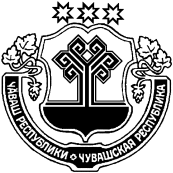 ЧУВАШСКАЯ РЕСПУБЛИКА КРАСНОЧЕТАЙСКИЙ  РАЙОН  АТНАР ЯЛ ПОСЕЛЕНИЙĚН АДМИНИСТРАЦИЙЕЙЫШĂНУ12.04.2022 22№Атнар салиАДМИНИСТРАЦИЯАТНАРСКОГО СЕЛЬСКОГОПОСЕЛЕНИЯ ПОСТАНОВЛЕНИЕ12.04.2022  №22село Атнары